Richmond SPCA Dog Jog and 5K Run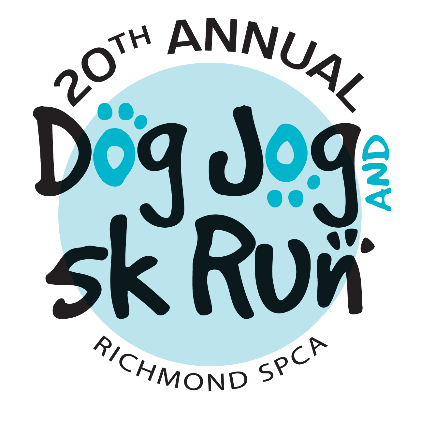 Offline Donation Collection FormYour name: _____________________________ Phone number: ______________________Email address: ______________________________________________________________Donor name and phone numberDonor addressDonor emailGift amount